REVITALISASI KONSTITUSI DALAM IDEOLOGI  TERBUKA PANCASILA Ton KertapotiREVITALISASI  KONSTITUSIDALAM IDEOLOGI TERBUKA PANCASILATon  KertapatiABSTRACTWe  have   been   asked    to  think  about   a  convention    that  wJ/I   write  a  new constitution   for the Indonesian   Republic.What  our reaction?We were surprised  of idea  of a new  constitution? Why?               .                                                                                                                                                                                                                                                                                                                                                                                                                                                                                                                 .Do  we assume   the present   constitution/   the first and  oldest  one  w!II remain  in force  forever?Our present   constitution  provides  several  methods   of amendment.    Why didn /t the  founding   fathers  include  on amendment  clause?How  did  we react  to  the  suggestion    that  we  were  to participate   in  the  new convention?Of      course/    existence    of  a  certain   particular   constitutional    features    are desirable    for  the   nation    actual   constitutions    can   provide    inspiration    but cannot   tell us what is desirable.To  reach    conclusions     about    desirability,    we   must    employ   principles    ofevaluation.These  are serious  doubts   that a new  constitution  should   be he/cl  obviously  no convention   should  be  cal/eel  it can  be  expected   to  write a bitter constitution than  we already  have.   Our  constitution   is thus not just  a set of legal  rules/  If is also  a paradigm.A   paradigm   is  an   overall   view   of   things   in   terms   of   which  particular experiences   con be  understoodMost   of  the  young   Indonesian    modern    generation    now   days  encouragesdecision   makers  to egotism.Wacana  Tahun V No.  21-Juli 2007   J        48PrScO}TlT<. m A: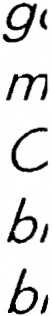 Lef N pt1 ' In kE b1rr SE rr kE SEa:bREVITALISASI  KONSTITUSI DALAM IDEOLOGI TERBUKA PANCASILA Ton KertapotiPragmafion    appears    lo  give  possible   scope    for  the   exercise   of   common sense/   new  elements    in  Indonesian    life.    To  be  pragmatic    thus  implies   the opposite  of being  dogmatic    theoretical   or ideological.There is a widespread   belief-  Constitution   means  limited government.To  be   pragmatic/    as   a  dogma    or  ideological    Pancasila   appears    to  give maximum  scope  the  exercise  of common  sense.As  an  open   ideology   Pancasila  is better  at least  lo stumble   around,   than  to go  in  the  wrong  direction.   Not  such   as  the  Nazis  exterminated  the  Jews/  sixew                               million  of them/  in pursuit  the dogma   or ideology  of  /~ryan  Purity".Or   the   old   German     /viarxis  had    a   slogan:    "Und   w,!lst  du   nicht   mein brudersein,    so  sch lag   ich  dir  den   scheidel   ein /~     (If you   don /t  want   to  be brother,   NI smack  your  skully).inLator belakang~w                                Psebagai      ldeologiPancasila sebagai   ideologi  terbuka telch      dicanangkan      oleh       paraagar       rnernperhcnkon     sungguh-ire iutof70»nif'oresancasila  yang  telah  diterima donditetapkanNegara  seperti tercantum dalam pembukaan  Undang  Undang Doser1945,  adalah jiwa seluruh rakyat Indonesia serta  merupakan kepribadian don pandangan hidup bungsa   Indonesia yang   telah  dapat mengatasi     cobaan        don      ujian sejarah,  sehingga bangsa   Indonesia meyakini sedalam-dalamnya akan keampuhan,    kesaktian    don sekaligus    mampu    mewadahi aspirasi   bangsa  Indonesia.Sebagaimana   kita  ketahui bersama   bahwa   embrio    pemikiranpendiri   negara   yang  mengingatkansungguh           dinamika            yang berkembang  dimasyarakat  dimana UUD    1945     sejak   semula     hanya menetapkan      ketentuan-ketentuan pokok    saja,    yang   dasar-dasarnya telah     diletakkan    dalam      Undang Undang   Dasar   1945.Atos    dasar    pemikiran tersebut  diatas,   maka  generasi penerus dalam melaksanokan kehidupan     berbangsa     don bernegara diharapkan agar  selalu konsisten   don    menjunjung    tinggiWacana  Tahun V No.  21-Juli    2007    I            49WARISAN KOMUNIKASI BUDAYA KUNO Relevonkoh Bagi Generosi Kini?        YS. Gunadi·~·<1)0as19rakepada      guru    sejoti.     beriuonqloh hingga    titik      dorah      penghabisan. Akhirnya  kita  semua   jangan   sampai ingkar        janji,        lebih-lebih       sifatterburuk   yaitu  milik nggendhong   Ioli terhadap     orang     dusun,      bangsa sendiri,  bangsa   Indonesia.::la19. ng ng g- ak iru ilo ng191 ya en in, ng ng ka pa rp: (O,Jdino rm ahi         .,01,ah),.f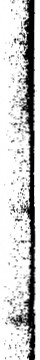 Wacana  T ahun V No.  21-Juli    2007    I       63